•	Será oferecida aos Vegetarianos a carne de soja, aos demais que desejarem experimentar terão que optar.  CARDÁPIO DO RESTAURANTE UNIVERSITÁRIO UFSC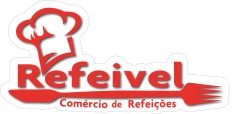 SEGUNDA-FEIRA 21/08/2017  CARDÁPIO DO RESTAURANTE UNIVERSITÁRIO UFSCSEGUNDA-FEIRA 21/08/2017  CARDÁPIO DO RESTAURANTE UNIVERSITÁRIO UFSCSEGUNDA-FEIRA 21/08/2017  CARDÁPIO DO RESTAURANTE UNIVERSITÁRIO UFSCSEGUNDA-FEIRA 21/08/2017ALMOÇOJANTARArroz, Arroz Integral.2,4Arroz, Arroz integral.2,4Feijão, Lentilha2,4Feijão, Lentilha2,4Chuleta ao Molho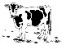 1,4 Panqueca Molho1,4Iscas Suínas Grelhadas1,4 Cx Sbcx Assada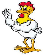 1,4 Massa Primavera1,4Mix de Legumes1,4Farofa2,4Farofa2,4SaladasSaladasSuco e águaSuco e águaTERÇA-FEIRA 22/08/2017TERÇA-FEIRA 22/08/2017TERÇA-FEIRA 22/08/2017TERÇA-FEIRA 22/08/2017ALMOÇOJANTARArroz, Arroz Integral.2,4Arroz, Arroz integral.2,4Feijão, Lentilha2,4Feijão, Lentilha2,4Costela ao Molho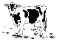 1,4 Cubos Dourados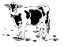 1,4 Sassame Grelhado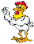 1,4Bisteca M. Barbicue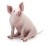 1,4Bolinho de Espinafre1,3Refogado1,4Farofa 2,4Farofa 2,4SaladasSaladasSuco e água mineralSuco e água mineralQUARTA-FEIRA 23/08/2017QUARTA-FEIRA 23/08/2017QUARTA-FEIRA 23/08/2017QUARTA-FEIRA 23/08/2017Arroz, Arroz Integral.2,4Arroz, Arroz integral.2,4Feijão, Lentilha2,4Feijão, Lentilha2,4Carne de Panela com Batata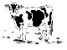 1,4 Chuleta M. Shoyo Cremoso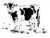 1,4Bisteca Escabelada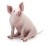 1,4 Sassame Milanesa1,3Quirera1,4Massa ao Sugo1,4Farofa2,4Farofa2,4SaladasSaladasSuco e águaSuco e águaQUINTA-FEIRA 24/08/2017QUINTA-FEIRA 24/08/2017QUINTA-FEIRA 24/08/2017QUINTA-FEIRA 24/08/2017Arroz, Arroz Integral.2,4Arroz, Arroz integral.2,4Feijão, Lentilha2,4Feijão, Lentilha2,4 Bife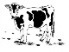 1,4 Iscas ao Molho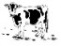 1,4 Ovo Frito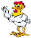 1,4 Bife Suíno Grelhado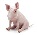 1,4Batata TV1,4Preguiça de Mulher1,4Farofa2,4Farofa2,4SaladasSaladasSuco e águaSuco e águaSEXTA-FEIRA 25/08/2017SEXTA-FEIRA 25/08/2017SEXTA-FEIRA 25/08/2017Arroz, Arroz Integral.2,4Arroz, Arroz integral.2,4Feijão, Lentilha2,4Feijão, Lentilha2,4Almôndegas ao Molho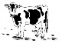 1,4 Torta Madalena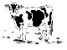 1,4Filé de Peixe empanado1,4 Frango empanado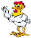 1,4Purê de Batata1,3Sopa ou Mix de Legumes1,4Farofa2,4Farofa2,4SaladasSaladasSuco e águaSuco e águaSÁBADO  26/08/2017SÁBADO  26/08/2017SÁBADO  26/08/2017SÁBADO  26/08/2017Arroz, Arroz Integral.2,4Arroz, Arroz integral.2,4Feijão, Lentilha2,4Feijão, Lentilha2,4 Costela ao Molho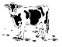 1,4 Bife Empanado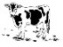 1,4 Sassame na Chapa1,4Massa Sugo Calabresa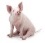 1,4Polenta1,4Sopa ou Jardineira1,4Farofa2,4Farofa2,4SaladasSaladasSuco e águaSuco e águaDOMINGO  27/08/2017DOMINGO  27/08/2017DOMINGO  27/08/2017DOMINGO  27/08/2017Arroz, Arroz Integral.2,4Arroz, Arroz integral.2,4Feijão, Lentilha2,4Feijão, Lentilha2,4  Estrogonofe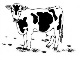 1,3 Carne Assada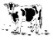 1,4 CxSbcx Assada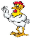 1,4Suíno M. Pesto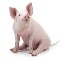 1,3Batata Palha2,4Massa Carbonara1,3Farofa Farofa2,4SaladasSaladasSuco e águaSuco e águaCardápio:  21/08 2017.Nutricionista: Simone Picolotto CRN 5804Cardápio sujeito a alterações1. CG = Contém Glúten2. NCG= Não Contém Glúten3. CL = Contém Lactose4. NCL = Não Contém Lactose